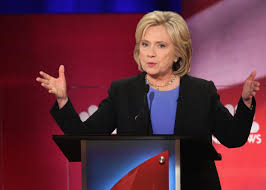 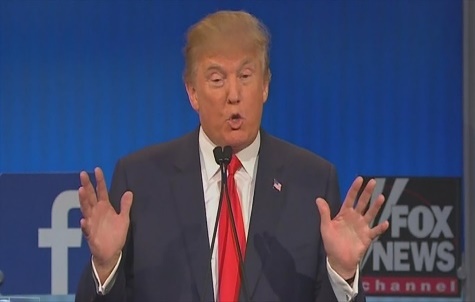 2016 Presidential Debates Analytic Evaluator (aka TV Pundit) RubricPosition/ArgumentationUp to 2 points per field, and 8 points total.  (When grading the group’s official AEF, count the top two position/arguments.)2 Points	The summary is very clear and grammatically expressed. All (or almost all) of the content is accurate, significant, and well selected.    1 Point	The summary is partially clear, with some mechanical obstacles to understanding it.  Much but not all (or almost all) of the content is accurate, significant, and well selected.  0 Points	The summary is unclear.  The content is either very meager, or its content contains significant inaccuracies, or it is insignificant or poorly selected.  Stylistic EvaluationUp to 8 points.7-8 Points	Insightful analysis of style.  Compelling comparative evaluation.  Strong examples.  5-6 Points	Solid analysis of style.  Reasonable comparative evaluation. Relevant examples.3-4 Points	Partially effective analysis of style. Incomplete comparative evaluation. Few examples.1-2 Points	Mostly ineffective analysis of style. Failed comparative evaluation. Examples don’t work well. 0 Points	Nothing that counts as stylistic evaluation.  Overall EvaluationUp to 10 points.  9-10 Points	Highly insightful analytical evaluation of the competing argumentation.  Clear and compelling reasons that one or the other candidate won the debate.  Aligned, sufficient, and well-chosen examples to support the reasons.  	7-8 Points	Solid, cogent analytical evaluation of the competing argumentation. Sensible, justifiable reasons that one or the other candidate won the debate. Mostly aligned and nearly sufficient examples to support the reasons.  5-6 Points	Mostly reasonable but partially effective evaluation of the competing argumentation. Reasons are partially convincing, partially unconvincing, that one candidate or the other won the debate.  Examples are partially aligned and sufficient to support the reasons.  3-4 Points	Limited effectiveness of the evaluation of competing argumentation. Reasons that one candidate or the other won the debate mostly do not convince, likely because they are not closely connected to the issue debates summarized.  Only one or two relevant examples, insufficient to support the conclusions.  1-2 Points	Failed attempt at the evaluation of competing argumentation.  Reasons for identifying one candidate as the winner of the debate are offered, but they don’t succeed. An attempt to offer supporting examples, but they have little to no connection to the issue debate summaries, and they are not effective.  0 Points	No real overall evaluation.  